АВТОНОМНАЯ НЕКОММЕРЧЕСКАЯ ОРГАНИЗАЦИЯ ДОПОЛНИТЕЛЬНОГО ПРОФЕССИОНАЛЬНОГО ОБРАЗОВАНИЯ«ИНСТИТУТ ПСИХОЛОГИИ И СПЕЦИАЛЬНОГО ОБРАЗОВАНИЯ»ПРОГРАММА ПРОФЕССИОНАЛЬНОЙ ПОДГОТОВКИРАБОЧИХ И СЛУЖАЩИХ«Оператор электронно-вычислительных и вычислительных машин (3190)»Профессия, код, разряд по ЕКТСРассмотрено на заседанииНаучно-методического СоветаАНО ДПО «ИПИСО»Протокол № 1 от 01.07.2019 г.Москва 2019Разработчики: Захарова Анастасия ВладимировнаРецензент: Заллаев Геннадий Захарович, доктор технических наук, профессорПрограмма рекомендована: Научно-методическим советом АНО ДПО «Институт психологии и специального образования» Протокол № 1 от 01.07.2019Программа согласована с работодателем: Общество с ограниченной ответственностью «БизнесСкан»г. Москва, Измайловский бульвар, 43Генеральный директор: Ачкевич Алексей ЮрьевичРАЗДЕЛ 1. ПАСПОРТ ПРОГРАММЫЦели и задачи программы:Цель: сформировать у слушателей навыки работы с цифровой информацией (ввод, обработка, хранение, передача и публикация).Задачи:Знакомить слушателей с операциями ввода, хранения, обработки и передачи цифровой информации.Сформировать у слушателей навыки публикации цифровой информации, в т.ч. звука, изображений, видео и мультимедиа на персональном компьютере, а также в локальных и глобальных компьютерных сетях.Рекомендуемое количество часов: 102 часа.Результаты освоения программыС целью овладения указанным видом профессиональной деятельности и соответствующими профессиональными компетенциями слушатель в ходе освоения программы должен приобрести:- практический опыт работы со звуко- и видеозаписывающим и воспроизводящим мультимедийным оборудованием; персональным компьютером, информационными ресурсами локальных и глобальных компьютерных сетей;- умения: вводить, обрабатывать, хранить, передавать и публиковать цифровую информацию;- знания аппаратного и программного обеспечения персональных компьютеров и серверов; периферийного оборудования; источников аудиовизуальной информации;- соответствующие профессиональные компетенции (ПК):Формы текущего контроля: лабораторные работыИтоговый контроль: проектная работаРАЗДЕЛ 2. СОДЕРЖАНИЕ ПРИМЕРНОЙ РАБОЧЕЙ ПРАКТИКО-ОРИЕНТИРОВАННОЙ ПРОГРАММЫ2.1.1. Рабочая практико-ориентированная программа подготовки квалифицированных рабочих и служащих разработана в соответствии с требованиями работодателя, ЕКТС и профессиональных стандартов.Нормативно-правовые основы разработки программы:- Приказ Минобрнауки России от 02.07.2013 г. № 513 «Об утверждении перечня профессий рабочих, должностей служащих, по которым осуществляется профессиональное обучение»;- Приказ Минобрнауки России от 02.08.2013 г. № 854 «Об утверждении федерального государственного образовательного стандарта среднего профессионального образования по профессии 230103.02 Мастер по обработке цифровой информации».- Приказ Минобрнауки России от 18.04.2013 г.№ 292 «Об утверждении порядка организации и осуществления образовательной деятельности по основным программам профессионального обучения»;- Постановление Министерства труда РФ от 10 ноября 1992г. №31 «Об утверждении тарифно-квалификационных характеристик по общеотраслевым профессиям рабочих»; - Приказ Минобрнауки РФ от18.04.2013 г. № 291 «Об утверждении Положения о практике обучающихся, осваивающих основные профессиональные образовательные программы среднего профессионального образования»2.1.2. Характеристика профессиональной деятельности работника по изучаемой профессии рабочего (должности служащего).Обучающийся по профессии оператор электронно-вычислительных и вычислительных машин готовится к следующим видам деятельности:- ввод и обработка цифровой информации.- хранение, передача и публикация цифровой информации.2.1.3. Область и объекты профессиональной деятельности:Область профессиональной деятельности выпускников: ввод, хранение, обработка, передача и публикация цифровой информации, в т.ч. звука, изображений, видео и мультимедиа на персональном компьютере, а также в локальных и глобальных компьютерных сетях.Объектами профессиональной деятельности выпускников являются:аппаратное и программное обеспечение персональных компьютеров и серверов;периферийное оборудование;источники аудиовизуальной информации;звуко- и видеозаписывающее и воспроизводящее мультимедийное оборудование;информационные ресурсы локальных и глобальных компьютерных сетей.2.1.4. Профессиональные компетенции, соответствующие виду профессиональной деятельности (ВПД)Учебный планпо профессиональной подготовке Цель обучения: сформировать у слушателей навыки работы с цифровой информацией (ввод, обработка, хранение, передача и публикация).Категория слушателей: слушатели со средним общим образованиемСрок обучения: 17 недельФормы обучения: очная, очно-заочнаяРежим занятий: 1 раз в неделю по 6 академических часов.Итоговый контроль: проектная работаУчебный план основной профессиональной программы обучения «Оператор электронно-вычислительных и вычислительных машин» обсужден и одобрен на заседании Научно-методического совета АНО ДПО «Институт психологии и специального образования». Протокол № 1 от 01.07.2019 г.Календарный учебный графикпрофессиональной подготовки «Оператор электронно-вычислительных и вычислительных машин»Место проведения: АНО ДПО «ИПиСО»Сроки проведения: с 01.09.2019 по 31.12.2019Содержание обучения по программеРАЗДЕЛ 3. УСЛОВИЯ РЕАЛИЗАЦИИ ОСВОЕНИЯ ПРОГРАММТребования к минимуму материально-технического и информационного обеспечения.3.1. Реализация программы предполагает наличие учебного кабинета теоретического обучения.Оборудование кабинета теоретического обучения:− доска учебная;− рабочее место преподавателя;− столы, стулья для слушателей;− шкафы для хранения раздаточного дидактического материала и др.3.2. Технические средства обучения: компьютер, средства аудиовизуализации, видеопанель, DVD фильмы, мультимедийные пособия).Оборудование учебного кабинета и рабочих мест кабинета– компьютерный стол, интерактивная доска (или проектор) для преподавателя;– компьютерные столы для обучающихся;Оборудование лаборатории и рабочих мест лаборатории:– операционная система Windows– офисный пакет- графические и звуковые редакторы- подключение к глобальной сети Интернет3.3. Информационное обеспечение обучения:Основные источники:1.Жмакин А.П. Архитектура ЭВМ: учеб.пособие. – СПб.: БХВ-Петербург, 2015. – 352 с.:илл+CD-ROM.Дополнительные источники:Аппаратные средства персонального компьютера [Текст]: учебное пособие для использования в учебном процессе образовательных учреждений, реализующих программы начального профессионального образования и профессиональной подготовки / [Киселев Сергей Викторович и др.]. - 4-е изд., стер. - Москва: Академия, 2013. - 63, [1] с.Киселев, С.В. Средства мультимедиа [Текст]: учебное пособие для использования в учебном процессе образовательных учреждений, реализующих программы начального профессионального образования и профессиональной подготовки / С. В. Киселев. - 5-изд., стер. - Москва: Академия, 2016. - 61 с.Киселев, С.В. Операционные системы [Текст]: учебное пособие для использования в учебном процессе образовательных учреждений, реализующих программы начального профессионального образования и профессиональной подготовки / С. В. Киселев, С. В. Алексахин, А. В. Остроух. - 4-е изд., стер. - Москва : Академия, 2013.Электронные ресурсы1. Мультипортал http://www.km.ru2. Интернет-Университет Информационных технологий http://www.intuit.ru/3. Образовательный портал http://claw.ru/4. Свободная энциклопедия http://ru.wikipedia.org5. http://msdn.microsoft.com/ru-ru/gg638594 - Каталог библиотеки учебных курсов6. http://www.dreamspark.ru/- Бесплатный для студентов, аспирантов, школьников ипреподавателей доступ к полным лицензионным версиям инструментов Microsoft дляразработки и дизайнаhttp://www.openarts.ru/, http://inkscape.org/doc/, http://www.progimp.ru/,http://lessonsgimp.ucoz.ru/, http://pingvinus.ru/program/audacity,http://www.zenway.ru/page/kinoРАЗДЕЛ 4. КОНТРОЛЬ И ОЦЕНКА РЕЗУЛЬТАТОВОСВОЕНИЯ ЗНАНИЙКритерии оценки качества выполнения лабораторной  работы по программе «Оператор электронно-вычислительных и вычислительных машин».Отметка «5» ставится, если:− Полностью соблюдались правила трудовой дисциплины;− Правильно организовано рабочее место:− Работа выполнялась самостоятельно;− Были полностью соблюдены правила техники безопасности;− Отношение к труду- добросовестное, к инструментам и оборудованию- бережное, экономное;− Задание выполнено в полном объёме и в установленный срок.Отметка «4» ставится, если:− работа выполнялась самостоятельно;− были допущены незначительные ошибки в планировании труда;− в организации рабочего места, но исправлялись самостоятельно;− полностью выполнялись правила трудовой и технологической дисциплины;− правила техники безопасности;− норма времени не довыполнена на 5-10%.Отметка «3» ставится, если:− самостоятельность в работе была низкой;− допущены нарушения в организации рабочего места;− трудовой и технологической дисциплины, но ошибки исправлялись после замечаний преподавателя;− работа выполнена со значительными нарушениями требований;− норма времени не довыполнена на 25%.Отметка «2» ставится, если:− самостоятельность в работе отсутствовала;− опущены грубые нарушения правил техники безопасности, которые повторялись после замечаний преподавателя;− заданная работа выполнена с грубыми нарушениями или допущен брак;− норма времени не довыполнена на 50%.Критерии оценки качества выполнения проектной  работы по программе «Оператор электронно-вычислительных и вычислительных машин».Отметка «5» ставится, если:− Работа выполнялась самостоятельно;− Задание выполнено в полном объёме и в установленный срок.Отметка «4» ставится, если:− работа выполнялась самостоятельно;− были допущены незначительные ошибки в планировании труда;− в организации рабочего места, но исправлялись самостоятельно;Отметка «3» ставится, если:− самостоятельность в работе была низкой;− работа выполнена со значительными нарушениями требований;Отметка «2» ставится, если проектная работы не представлена.РАЗДЕЛ 5. ПРОТИВОПОКАЗАНИЯНА УЧАСТКЕ ОСВОЕНИЯ ПРОГРАММЫВ соответствии с пп. 3.2.2.4. Приложения 1 Приказа Министерства здравоохранения и социального развития РФ от 12.04.2011 № 302н электромагнитное поле широкополосного спектра частот от ПЭВМ (работа по считыванию, вводу информации, работа в режиме диалога в сумме не менее 50% рабочего времени) входит в Перечень вредных и (или) опасных производственных факторов и работ. В связи с чем необходимо установить медицинские противопоказания на участке освоения программы:Слушатели образовательной организации не допускаются к освоению профессиональной программы при наличии следующих общих медицинских противопоказаний:- врожденные пороки развития, деформации, хромосомные аномалии со стойкими выраженными нарушениями функции органов и систем;- последствия повреждений центральной и периферической нервной системы, внутренних органов, костно-мышечной системы и соединительной ткани от воздействия внешних факторов (травмы, радиация, термическое, химическое и другое воздействие и т.д.) с развитием необратимых изменений, вызвавших нарушения функции органов и систем выраженной степени;- алкоголизм, токсикомания, наркомания;- болезни эндокринной системы прогрессирующего течения с признаками поражения других органов и систем и нарушением их функции 3 - 4 степени;- злокачественные новообразования любой локализации;- заболевания центральной нервной системы различной этиологии с двигательными и чувствительными нарушениями выраженной степени, расстройствами координации и статики, когнитивными и мнестико - интеллектуальными нарушениями;- нарколепсия и катаплексия;- заболевания, сопровождающиеся расстройствами сознания: эпилепсия и эпилептические синдромы различной этиологии, синкопальные синдромы различной этиологии и др.;- психические заболевания с тяжелыми, стойкими или часто обостряющимися болезненными проявлениями и приравненные к ним состояния, подлежащие обязательному динамическому наблюдению в психоневрологических диспансерах - заболевания крови и кроветворных органов с прогрессирующим и рецидивирующим течением (гемобластозы, выраженные формы гемолитических и апластических анемий, геморрагические диатезы);- гипертоническая болезнь III стадии, 3 степени, риск IV;- хронические болезни сердца и перикарда с недостаточностью кровообращения ФК III, НК 2 и более степени;- ишемическая болезнь сердца:- стенокардия ФК III - IV;- с нарушением проводимости (синоаурикулярная блокада III степени, слабость синусового узла);- пароксизмальные нарушения ритма с потенциально злокачественными желудочковыми аритмиям и нарушениями гемодинамики;- постинфарктный кардиосклероз, аневризма сердца;- аневризмы и расслоения любых отделов аорты и артерий;- облитерирующий атеросклероз аорты с облитерацией висцеральных артерий и нарушением функции органов;- облитерирующий атеросклероз сосудов конечностей, тромбангиит, аортоартериит с признаками декомпенсации кровоснабжения конечности (конечностей);- варикозная и посттромбофлебитическая болезнь нижних конечностей с явлениями хронической венозной недостаточности 3 степени и выше;- лимфангиит и другие нарушения лимфооттока 3 - 4 степени;- ревматизм: активная фаза, частые рецидивы с поражением сердца и других органов и систем и хронической сердечной недостаточностью 2 - 3 степени;- болезни бронхолегочной системы с явлениями дыхательной недостаточности или легочно-сердечной недостаточности 2 - 3 степени;- активные формы туберкулеза любой локализации;- осложненное течение язвенной болезни желудка, двенадцатиперстной кишки с хроническим часто (3 раза и более за календарный год) рецидивирующим течением и развитием осложнений;- хронические гепатиты, декомпенсированные циррозы печени и другие заболевания печени с признаками печеночной недостаточности 2 - 3 степени и портальной гипертензии;- хронические болезни почек и мочевыводящих путей с явлениями хронической почечной недостаточности 2 - 3 степени;- неспецифический язвенный колит и болезнь Крона тяжелого течения;- диффузные заболевания соединительной ткани с нарушением функции органов и систем 3 - 4 степени, системные васкулиты;- хронические заболевания периферической нервной системы и нервно-мышечные заболевания со значительными нарушениями функций;- хронические заболевания опорно-двигательного аппарата с нарушениями функции 2 - 3 степени;- хронические заболевания кожи:- хроническая распространенная, часто рецидивирующая (не менее 4 раз в год) экзема;- псориаз универсальный, распространенный, артропатический, пустулезный, псориатическая эритродермия;- вульгарная пузырчатка;- хронический необратимый распространенный ихтиоз;- хронический прогрессирующий атопический дерматит;- хронические, рецидивирующие формы инфекционных и паразитарных заболеваний, поствакцинальные поражения в случае неподдающихся или трудноподдающихся лечению клинических форм;- беременность и период лактации ;- привычное невынашивание и аномалии плода в анамнезе у женщин детородного возраста.«Утверждаю»Директор АНО ДПО «ИПИСО»Староверова М.С.«1» июля 2019 г.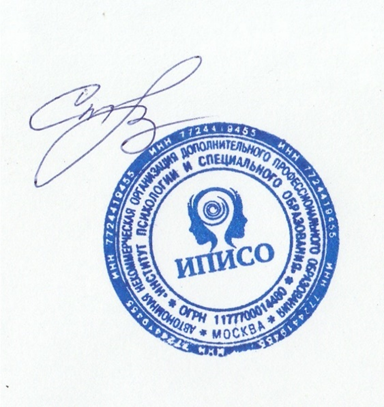 КодНаименование результата обученияВвод и обработка цифровой информацииВвод и обработка цифровой информацииПК 1.1.Подготавливать к работе и настраивать аппаратное обеспечение, периферийные устройства, операционную систему персонального компьютера и мультимедийное оборудование.ПК 1.2.Выполнять ввод цифровой и аналоговой информации в персональный компьютер с различных носителей.ПК 1.3.Конвертировать файлы с цифровой информацией в различные форматы.ПК 1.4.Обрабатывать аудио- и визуальный контент средствами звуковых, графических и видеоредакторовПК 1.5.Создавать и воспроизводить видеоролики, презентации, слайд-шоу, медиафайлы и другуюитоговую продукцию из исходных аудио-, визуальных и мультимедийных компонентов средствамиперсонального компьютера и мультимедийного оборудования.Хранение, передача и публикация цифровой информацииХранение, передача и публикация цифровой информацииПК 2.1.Формировать медиатеки для структурированного хранения и каталогизации цифровой информации.ПК 2.2.Управлять размещением цифровой информации на дисках персонального компьютера, а также дисковых хранилищах локальной и глобальной компьютерной сети.ПК 2.3.Тиражировать мультимедиа-контент на различных съемных носителях информации.ПК 2.4.Публиковать мультимедиа-контент в сети Интернет.КодПКНаименованиеВид профессиональной деятельностиВвод и обработка цифровой информацииВвод и обработка цифровой информацииВвод и обработка цифровой информацииПК 1.1.Подготавливать к работе и настраивать аппаратное обеспечение, периферийные устройства, операционную систему персонального компьютера и мультимедийное оборудование.Деятельность, связанная с использованием вычислительной техники и информационных технологийПК 1.2Выполнять ввод цифровой и аналоговой информации в персональный компьютер с различных носителей.Деятельность, связанная с использованием вычислительной техники и информационных технологийПК 1.3Конвертировать файлы с цифровой информацией в различные форматы.Деятельность, связанная с использованием вычислительной техники и информационных технологийПК 1.4Обрабатывать аудио- и визуальный контент средствами звуковых, графических и видеоредакторовДеятельность, связанная с использованием вычислительной техники и информационных технологийПК 1.5Создавать и воспроизводить видеоролики, презентации, слайд-шоу, медиафайлы и другуюитоговую продукцию из исходных аудио-, визуальных и мультимедийных компонентов средствамиперсонального компьютера и мультимедийного оборудования.Деятельность, связанная с использованием вычислительной техники и информационных технологийХранение, передача и публикация цифровой информацииХранение, передача и публикация цифровой информацииХранение, передача и публикация цифровой информацииПК 2.1Формировать медиатеки для структурированного хранения и каталогизации цифровой информации.Деятельность, связанная с использованием вычислительной техники и информационных технологийПК 2.2Управлять размещением цифровой информации на дисках персонального компьютера, а также дисковых хранилищах локальной и глобальной компьютерной сети.Деятельность, связанная с использованием вычислительной техники и информационных технологийПК 2.3Тиражировать мультимедиа-контент на различных съемных носителях информации.Деятельность, связанная с использованием вычислительной техники и информационных технологийПК 2.4ПК 2.4. Публиковать мультимедиа-контент в сети Интернет.Деятельность, связанная с использованием вычислительной техники и информационных технологийИндекспрофессииКод профессиональной компетенцииНаименование разделов программыНаименование разделов программыМаксимальноекол-во часовМаксимальное количество аудиторных занятийМаксимальное количество часов для приобретения практических навыковСамостоятельная работа слушателей11223456ОП-00ОП-00Общепрофессиональный учебный циклОбщепрофессиональный учебный циклОП-00ОП-00Безопасность жизнедеятельностиБезопасность жизнедеятельности1710-7ОП-00ОП-00ОК 2Организовывать собственную деятельность исходя из цели и способов ее достижения,определенных руководителем.ОП-00ОП-00ОК 3Анализировать рабочую ситуацию, осуществлять текущий и итоговый контроль, оценку и коррекцию собственной деятельности, нести ответственность за результаты своей работы.ОП-00ОП-00ОК 5Использовать информационно-коммуникационные технологии в профессиональнойдеятельности.ПК 1.1. – 1.5; ПК 2.1. – 2.4ПК 1.1. – 1.5; ПК 2.1. – 2.4ПМ-01ПМ-01Профессиональный модуль (Создание и ввод цифровой информации в ПК с различных носителей) Код обобщенной трудовой функции А/01.2Профессиональный модуль (Создание и ввод цифровой информации в ПК с различных носителей) Код обобщенной трудовой функции А/01.217-17-ПМ-01ПМ-01ПК 1.1.Подготавливать к работе и настраивать аппаратное обеспечение, периферийные устройства, операционную систему персонального компьютера и мультимедийное оборудование.-ПМ-01ПМ-01ПК 1.2.Выполнять ввод цифровой и аналоговой информации в персональный компьютер с различных носителей.ПМ-02ПМ-02Профессиональный модуль(Обработка цифровой мультимедийной информации)Код обобщенной трудовой функции А/02.2Профессиональный модуль(Обработка цифровой мультимедийной информации)Код обобщенной трудовой функции А/02.234-34-ПК 1.3Конвертировать файлы с цифровой информацией в различные форматы.ПК1.4 Обрабатывать аудио- и визуальный контент средствами звуковых, графических и видеоредакторовПК 1.5Создавать и воспроизводить видеоролики, презентации, слайд-шоу, медиафайлы и другуюитоговую продукцию из исходных аудио-, визуальных и мультимедийных компонентов средствами персонального компьютера и мультимедийного оборудования.ПМ-03ПМ-03Профессиональный модуль(Хранение цифровой информации, управление базами данных и передача цифровой информации)Код обобщенной трудовой функции ВПрофессиональный модуль(Хранение цифровой информации, управление базами данных и передача цифровой информации)Код обобщенной трудовой функции В17-17-ПМ-03ПМ-03ПК2.1Формировать медиатеки для структурированного хранения и каталогизации цифровой информации.-ПМ-03ПМ-03ПК2.2Управлять размещением цифровой информации на дисках персонального компьютера, а также дисковых хранилищах локальной и глобальной компьютерной сети.-ПМ-04ПМ-04Профессиональный модуль(Передача и публикация цифровой информации)Код обобщенной трудовой функции В/03.3Профессиональный модуль(Передача и публикация цифровой информации)Код обобщенной трудовой функции В/03.317-17ПМ-04ПМ-04ПК2.3Тиражировать мультимедиа-контент на различных съемных носителях информации.-ПМ-04ПМ-04ПК2.4Публиковать мультимедиа-контент в сети Интернет.-Итого:Итого:Итого:Итого:10210857Итоговая аттестация: 1 неделяИтоговая аттестация: 1 неделяИтоговая аттестация: 1 неделяИтоговая аттестация: 1 неделяИтоговая аттестация: 1 неделяИтоговая аттестация: 1 неделяИтоговая аттестация: 1 неделяИтоговая аттестация: 1 неделяПроизводственная практика: 1 неделяПроизводственная практика: 1 неделяПроизводственная практика: 1 неделяПроизводственная практика: 1 неделяПроизводственная практика: 1 неделяПроизводственная практика: 1 неделяПроизводственная практика: 1 неделяПроизводственная практика: 1 неделяДатаНаименованиеразделов программыФИОпреподавателяКол-вочасовФормапроведения занятия07.09Безопасность жизнедеятельностиКоган Б.М.6лк14.09Безопасность жизнедеятельностиКоган Б.М.6пз21.09Безопасность жизнедеятельностиКоган Б.М.5пз28.09Создание и ввод цифровой информации в ПК с различных носителей) Ачкевич А.Ю.6пз05.10Создание и ввод цифровой информации в ПК с различных носителей) Ачкевич А.Ю.6лб12.10Создание и ввод цифровой информации в ПК с различных носителей) Ачкевич А.Ю.5лб19.10Обработка цифровоймультимедийной информацииАчкевич А.Ю.6лб26.10Обработка цифровоймультимедийной информацииАчкевич А.Ю.6лб02.11Обработка цифровоймультимедийной информацииАчкевич А.Ю.5лб09.11Обработка цифровоймультимедийной информацииАчкевич А.Ю.6лб16.11Обработка цифровоймультимедийной информацииАчкевич А.Ю.6лб23.11Обработка цифровоймультимедийной информацииАчкевич А.Ю.5лб30.11Хранение цифровой информации, управление базами данных и передача цифровой информацииАчкевич А.Ю.6лб07.12Хранение цифровой информации, управление базами данных и передача цифровой информацииАчкевич А.Ю.6лб14.12Хранение цифровой информации, управление базами данных и передача цифровой информацииАчкевич А.Ю.5лб21.12Передача и публикация цифровой информацииАчкевич А.Ю.6лб28.12Передача и публикация цифровой информацииАчкевич А.Ю.6лб29.12Передача и публикация цифровой информацииАчкевич А.Ю.5лбПроизводственная практикаПроизводственная практикаПроизводственная практика1 неделя1 неделяИтоговая аттестацияИтоговая аттестацияИтоговая аттестация1 неделя1 неделяКод ПКРазделТемаТемаСодержание учебного материала, практических занятий, самостоятельной работы слушателейОбъем часов123345ПМ – 01 Создание и ввод цифровой информации в ПК с различных носителей(Код обобщенной трудовой функции А/01.2)ПМ – 01 Создание и ввод цифровой информации в ПК с различных носителей(Код обобщенной трудовой функции А/01.2)ПМ – 01 Создание и ввод цифровой информации в ПК с различных носителей(Код обобщенной трудовой функции А/01.2)ПМ – 01 Создание и ввод цифровой информации в ПК с различных носителей(Код обобщенной трудовой функции А/01.2)ПМ – 01 Создание и ввод цифровой информации в ПК с различных носителей(Код обобщенной трудовой функции А/01.2)ПК 1.1.Трудовыедействия- подключение кабельной системы персонального компьютера, периферийного и мультимедийного оборудования;− настройка параметров функционирования персонального компьютера, периферийного и мультимедийного оборудованияПодготавливать к работе и настраивать аппаратное обеспечение, периферийные устройства, операционную систему персонального компьютера и мультимедийное оборудование.Тема 1. Аппаратное и программное обеспечение ПК.Тема 2. Периферийное и мультимедийное оборудование.Тема 1. Аппаратное и программное обеспечение ПК.Тема 2. Периферийное и мультимедийное оборудование.Уметь:- подключать и настраивать параметры функционирования персонального компьютера, периферийного и мультимедийного оборудо-вания;− настраивать основные компоненты графического интерфейса операционной системы и специализированных программ-редакторов;− управлять файлами данных на локальных, съемных запоминающихустройствах, а также на дисках локальной компьютерной сети и в сети Интернет;− производить распечатку, копирование и тиражирование документовна принтере и других периферийных устройствах вывода;− распознавать сканированные текстовые документы с помощью программ распознавания текста;Знать:устройство персональных компьютеров, основные блоки, функции итехнические характеристики;−архитектуру, состав, функции и классификацию операционных системперсонального компьютера;−виды и назначение периферийных устройств, их устройство и прин-цип действия, интерфейсы подключения и правила эксплуатации;−принципы установки и настройки основных компонентов операцион-ной системы и драйверов периферийного оборудования;10ПК 1.2.Трудовыедействия-ввод цифровой и аналоговой информации в персональный компьютер с различных носителей, периферийного и мультимедийного оборудования;− сканирование, обработки и распознавания документов;− осуществление навигации по ресурсам, поиск и ввод данных с по-мощью технологий и сервисов сети Интернет;Выполнять ввод цифровой и аналоговой информации в персональный компьютер с различных носителей.Тема 3. Создание графических объектовТема 3. Создание графических объектовУметь:вводить цифровую и аналоговую информацию в персональный компьютер с различных носителей, периферийного и мультимедийногооборудования;− создавать и редактировать графические объекты с помощью программ для обработки растровой и векторной графики;− конвертировать файлы с цифровой информацией в различные форматы;− сканировать с прозрачных и непрозрачных оригиналов;− производить распечатку, копирование и тиражирование документовна принтере и других периферийных устройствах вывода;− вести отчетную и техническую документацию.Знать:−основные приемы обработки цифровой информации;−назначение, разновидности и функциональные возможности программобработки графических изображений;−нормативные документы по охране труда при работе с персональнымкомпьютером, периферийным, мультимедийным оборудованием икомпьютерной оргтехникой−вести отчетную и техническую документацию;7Практические занятияПрактические занятияПрактические занятияПрактические занятияПрактические занятия6Лабораторные работыЛабораторные работыЛабораторные работыЛабораторные работыЛабораторные работы11ПМ – 02 Обработка цифровой мультимедийной информацииКод обобщенной трудовой функции А/02.2ПМ – 02 Обработка цифровой мультимедийной информацииКод обобщенной трудовой функции А/02.2ПМ – 02 Обработка цифровой мультимедийной информацииКод обобщенной трудовой функции А/02.2ПМ – 02 Обработка цифровой мультимедийной информацииКод обобщенной трудовой функции А/02.2ПМ – 02 Обработка цифровой мультимедийной информацииКод обобщенной трудовой функции А/02.234ПК 1.3Конвертировать файлы с цифровой информацией в различные форматы.Тема 4. Редактирование и конвертация файлов в различные форматы.Тема 4. Редактирование и конвертация файлов в различные форматы.Уметь:производить съемку и передачу цифровых изображений с фото- ивидеокамеры на персональный компьютер;Знать:принципы цифрового представления звуковой, графической, видео имультимедийной информации в персональном компьютере;− виды и параметры форматов аудио-, графических, видео- и мультимедийных файлов и методы их конвертирования;Лабораторные работыЛабораторные работыЛабораторные работыЛабораторные работыЛабораторные работы8ПК 1.4 Обрабатывать аудио- и визуальный контент средствами звуковых, графических и видеоредакторовТема 5. Обработка и воспроизведение аудио, визуального кон-тента и медиафайлов средствами звуковых ивидеоредакторовТема 5. Обработка и воспроизведение аудио, визуального кон-тента и медиафайлов средствами звуковых ивидеоредакторовУметь: обрабатывать аудио, визуальный контент и медиафайлы средствами звуковых, графических и видео-редакторов;− воспроизводить аудио, визуальный контент и медиафайлы средства-ми персонального компьютера и мультимедийного оборудования.Знать:− назначение, возможности, правила эксплуатации мультимедийногооборудования;− основные типы интерфейсов для подключения мультимедийногооборудования;− назначение, разновидности и функциональные возможности про-грамм обработки звука;Лабораторные работыЛабораторные работыЛабораторные работыЛабораторные работыЛабораторные работы10ПК 1.5Создавать и воспроизводить видеоролики, презентации, слайд-шоу, медиафайлы и другуюитоговую продукцию из исходных аудио-, визуальных и мультимедийных компонентов средствами персонального компьютера и мультимедийного оборудования.Тема 6. Работа с презентациями, видеороликами и медиа-файламиТема 6. Работа с презентациями, видеороликами и медиа-файламиУметь: − создавать видеоролики, презентации, слайд-шоу, медиафайлы и другую итоговую продукцию из исходных аудио, визуальных и мультимедийных компонентов;− использовать мультимедиа-проектор для демонстрации содержимогоэкранных форм с персонального компьютера;Знать: − назначение, разновидности и функциональные возможности программ обработки видео- и мультимедиа контента;− назначение, разновидности и функциональные возможности программ для создания веб-страниц;Лабораторные работыЛабораторные работыЛабораторные работыЛабораторные работыЛабораторные работы16ПМ – 03 Хранение цифровой информации,управление базами данных и передача цифровой информацииКод обобщенной трудовой функции ВПМ – 03 Хранение цифровой информации,управление базами данных и передача цифровой информацииКод обобщенной трудовой функции ВПМ – 03 Хранение цифровой информации,управление базами данных и передача цифровой информацииКод обобщенной трудовой функции ВПМ – 03 Хранение цифровой информации,управление базами данных и передача цифровой информацииКод обобщенной трудовой функции ВПМ – 03 Хранение цифровой информации,управление базами данных и передача цифровой информацииКод обобщенной трудовой функции В17ПК 2.1Трудовые действияуправления медиатекой цифровой информации;Формировать медиатеки для структурированного хранения и каталогизации цифровой информации.Тема 1. Создание медиатеки и каталогизация цифровой информации на ПК и съемных носителях.Тема 1. Создание медиатеки и каталогизация цифровой информации на ПК и съемных носителях.Уметь:− подключать периферийные устройства и мультимедийное оборудование к персональному компьютеру и настраивать режимы их работы;− создавать и структурировать хранение цифровой информации в медиатеке персональных компьютеров и серверов;Знать:- нормативные документы по установке, эксплуатации и охране трудапри работе с персональным компьютером, периферийным оборудованием и компьютерной оргтехникой;− стандарты для форматов текстовых данных;− стандарты для оформления технической документации;− компьютерные технологии работы с источниками информации;Лабораторные работыЛабораторные работыЛабораторные работыЛабораторные работыЛабораторные работы7ПК 2.2Трудовые действияосуществление навигации по ресурсам, поиск и ввод данных с помощью технологий и сервисов сети Интернет;Управлять размещением цифровой информации на дисках персонального компьютера, а также дисковых хранилищах локальной и глобальной компьютерной сети.Тема 2. Глобальные компьютерные сети. Интернет.Тема 3. Режимы информационного обмена (on-line- off – line).Тема 4. Сайтостроительство. Создание web – страниц.Тема 2. Глобальные компьютерные сети. Интернет.Тема 3. Режимы информационного обмена (on-line- off – line).Тема 4. Сайтостроительство. Создание web – страниц.− осуществлять навигацию по ресурсам поиска, ввода и передачи данных с помощью технологий и сервисов сети Интернет;− осуществлять навигацию по веб-ресурсам Интернета с помощьювеб-браузера;− создавать и обмениваться письмами электронной почты;− структуру, виды информационных ресурсов и основные виды услугв сети Интернет;− назначение, разновидности и функциональные возможности программ для публикации мультимедиа контента;Знать:− структуру, виды информационных ресурсов и основные виды услугв сети Интернет;− технические средства сбора, обработки, хранения динамической ин-формации;− стандарты для форматов динамической информации;− основы информационных технологий;− русский язык и культуру речи;− английский языкЛабораторные работыЛабораторные работыЛабораторные работыЛабораторные работыЛабораторные работы10ПМ-04 Передача и публикация цифровой информацииКод обобщенной трудовой функции В/03.3ПМ-04 Передача и публикация цифровой информацииКод обобщенной трудовой функции В/03.3ПМ-04 Передача и публикация цифровой информацииКод обобщенной трудовой функции В/03.3ПМ-04 Передача и публикация цифровой информацииКод обобщенной трудовой функции В/03.3ПМ-04 Передача и публикация цифровой информацииКод обобщенной трудовой функции В/03.317ПК 2.3Трудовые действия- осуществление навигации по ресурсам и передачи данных с по-мощью технологий и сервисов сети Интернет;− передача и размещение цифровой информации;Тиражировать мультимедиа-контент на различных съемных носителях информации.Тиражировать мультимедиа-контент на различных съемных носителях информации.Тема 1. Передача и размещение цифровой информации на дисках ПК и съемных носителях информации.Уметь:- передавать и размещать цифровую информацию на дисках персонального компьютера, а также дисковых хранилищах локальной и глобальной компьютерной сети;− тиражировать мультимедиа контент на различных съемных носителях информации;Знать:- принципы лицензирования и модели распространения мультимедийного контента;7Лабораторные работыЛабораторные работыЛабораторные работыЛабораторные работыЛабораторные работы7ПК 2.4Трудовые действия− публикация мультимедиа контента в сети Интернет;Публиковать мультимедиа-контент в сети Интернет.Публиковать мультимедиа-контент в сети Интернет.Тема 2. Размещение мультимедийного контента с использованием различных сервисов в сети Интернет.Тема 3. Структура, виды информационных ресурсов и основные виды услуг в сети ИнтернетУметь:− публиковать мультимедиа контент на различных сервисах в сетиИнтернет;− осуществлять навигацию по веб-ресурсам Интернета с помощьювеб-браузера;− создавать и обмениваться письмами электронной почты;Знать:− информацию о процессе допечатной подготовки;− технические средства сбора, обработки, хранения информации;− стандарты для форматов текстовых данных;− компьютерные технологии работы с источниками информации;− основы эргономикиЛабораторные работыЛабораторные работыЛабораторные работыЛабораторные работыЛабораторные работы10